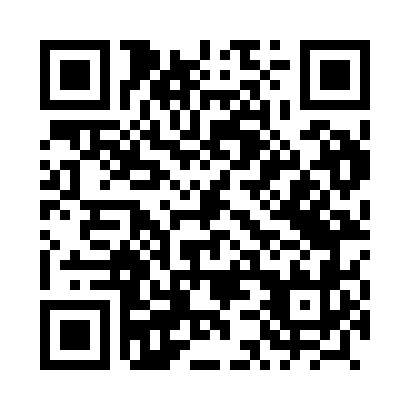 Prayer times for Gardyny, PolandWed 1 May 2024 - Fri 31 May 2024High Latitude Method: Angle Based RulePrayer Calculation Method: Muslim World LeagueAsar Calculation Method: HanafiPrayer times provided by https://www.salahtimes.comDateDayFajrSunriseDhuhrAsrMaghribIsha1Wed2:245:0412:365:468:1010:412Thu2:235:0212:365:478:1110:423Fri2:225:0012:365:488:1310:424Sat2:214:5812:365:498:1510:435Sun2:204:5612:365:508:1710:446Mon2:204:5412:365:518:1810:457Tue2:194:5212:365:528:2010:458Wed2:184:5112:365:538:2210:469Thu2:174:4912:365:548:2410:4710Fri2:164:4712:365:558:2510:4711Sat2:164:4512:365:568:2710:4812Sun2:154:4312:365:578:2910:4913Mon2:144:4212:365:588:3010:5014Tue2:144:4012:365:598:3210:5015Wed2:134:3812:366:008:3410:5116Thu2:124:3712:366:018:3510:5217Fri2:124:3512:366:028:3710:5218Sat2:114:3412:366:038:3810:5319Sun2:114:3212:366:048:4010:5420Mon2:104:3112:366:058:4210:5521Tue2:104:2912:366:068:4310:5522Wed2:094:2812:366:068:4510:5623Thu2:094:2712:366:078:4610:5724Fri2:084:2612:366:088:4710:5725Sat2:084:2412:366:098:4910:5826Sun2:074:2312:366:108:5010:5927Mon2:074:2212:366:118:5210:5928Tue2:074:2112:376:118:5311:0029Wed2:064:2012:376:128:5411:0030Thu2:064:1912:376:138:5511:0131Fri2:064:1812:376:148:5711:02